УВАЖАЕМЫЕ РОДИТЕЛИ БУДУЩИХ ПЕРВОКЛАССНИКОВ!22 мая в 18.00 в актовом зале МАОУ "Школа № 59"состоится собрание для родителей будущих первоклассников 2019-2020 учебного года.                            Администрация школы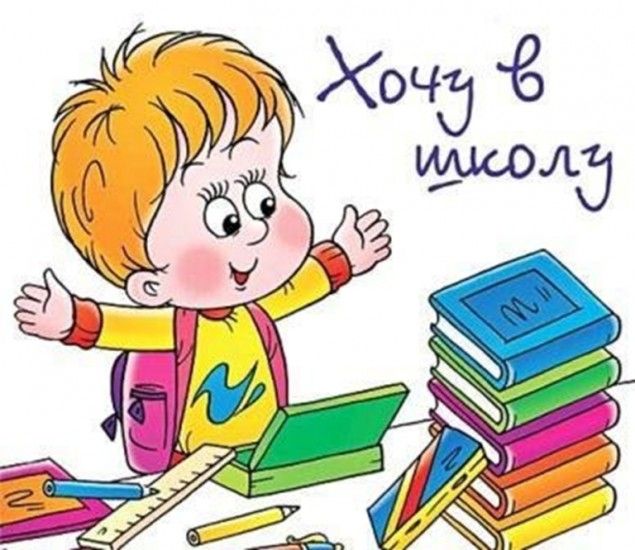 